Лот № 2(г. Калининград, сквер по ул. Киевскойул. Киевская, 56, кинотеатр «Кинолэнд»)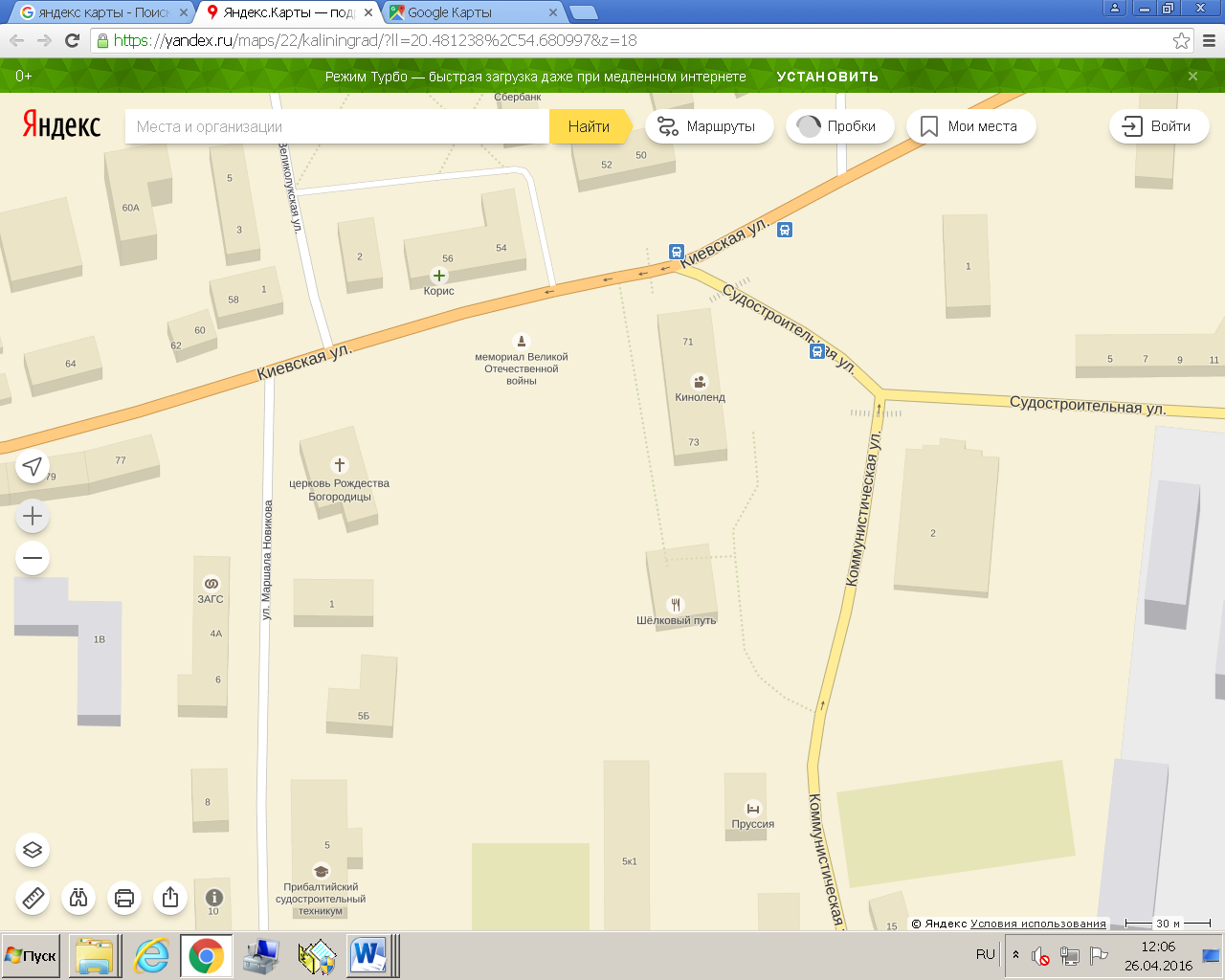 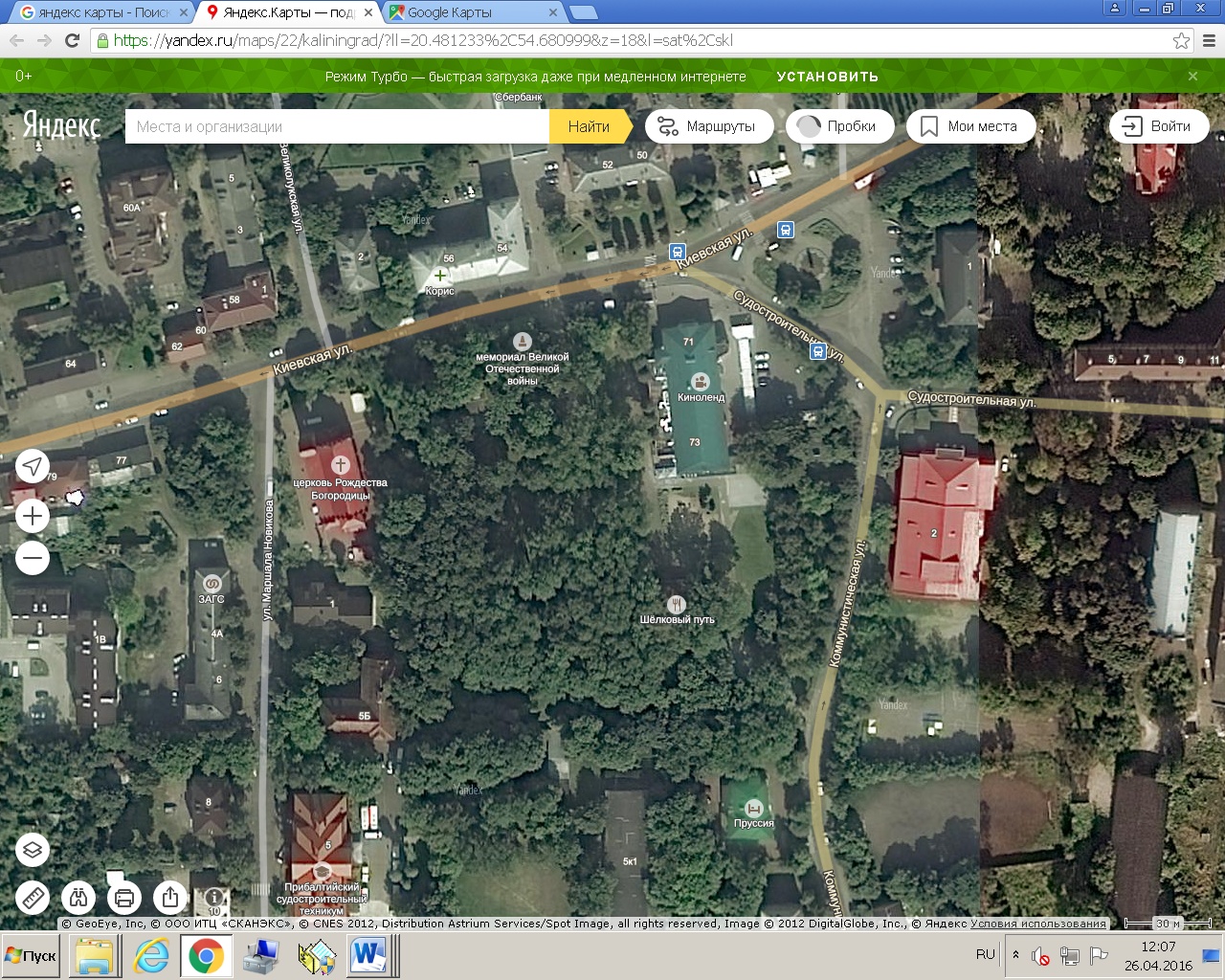 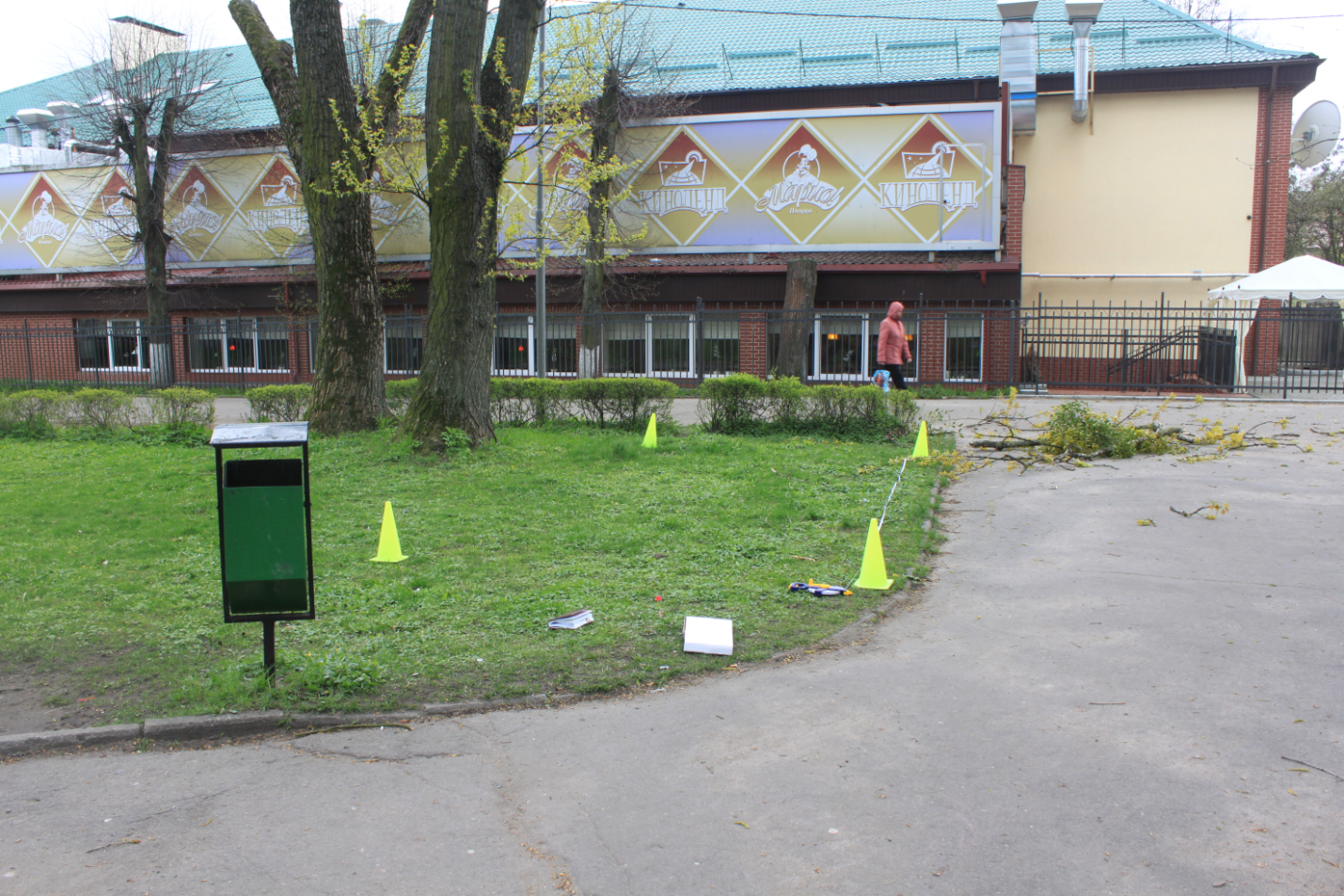 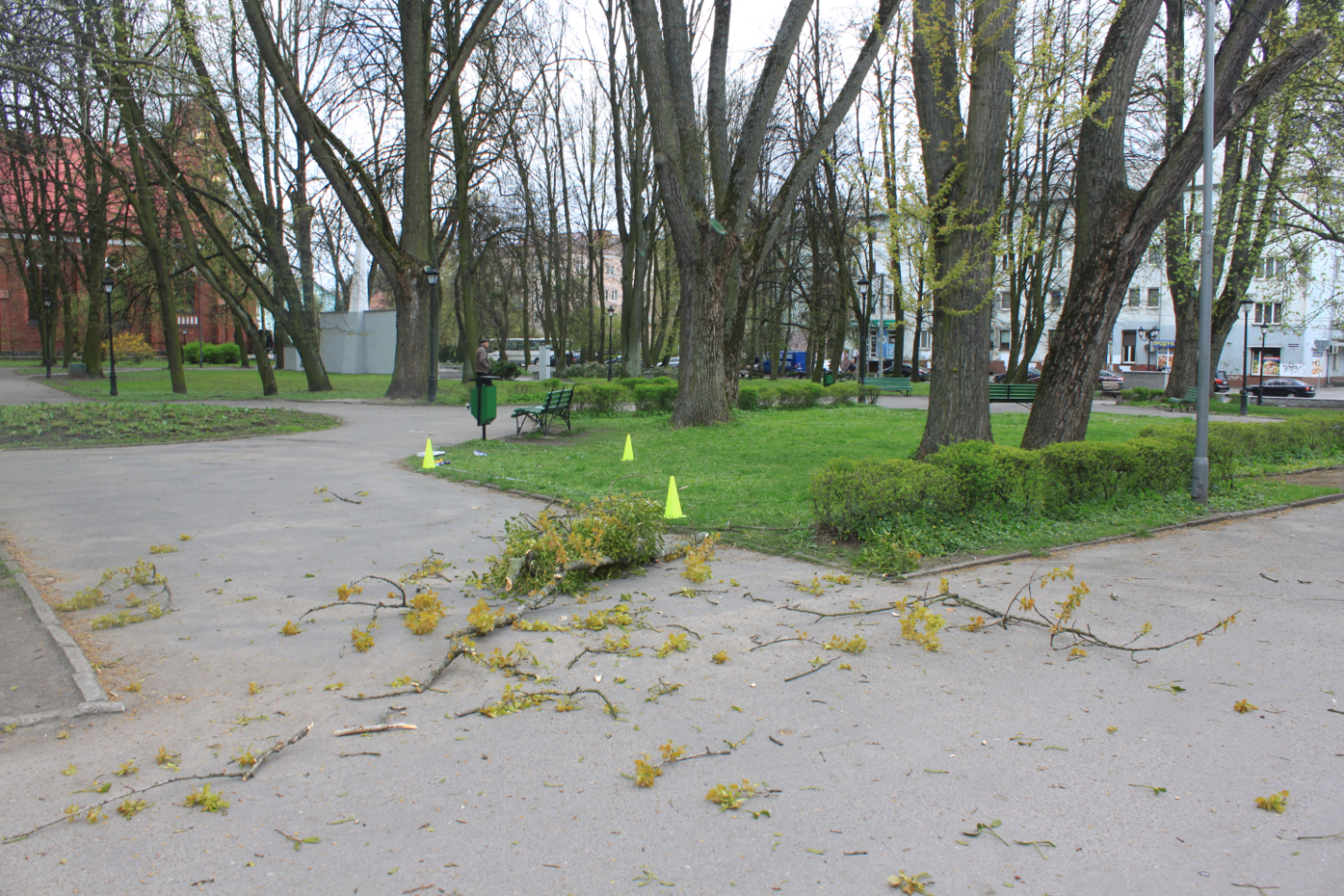 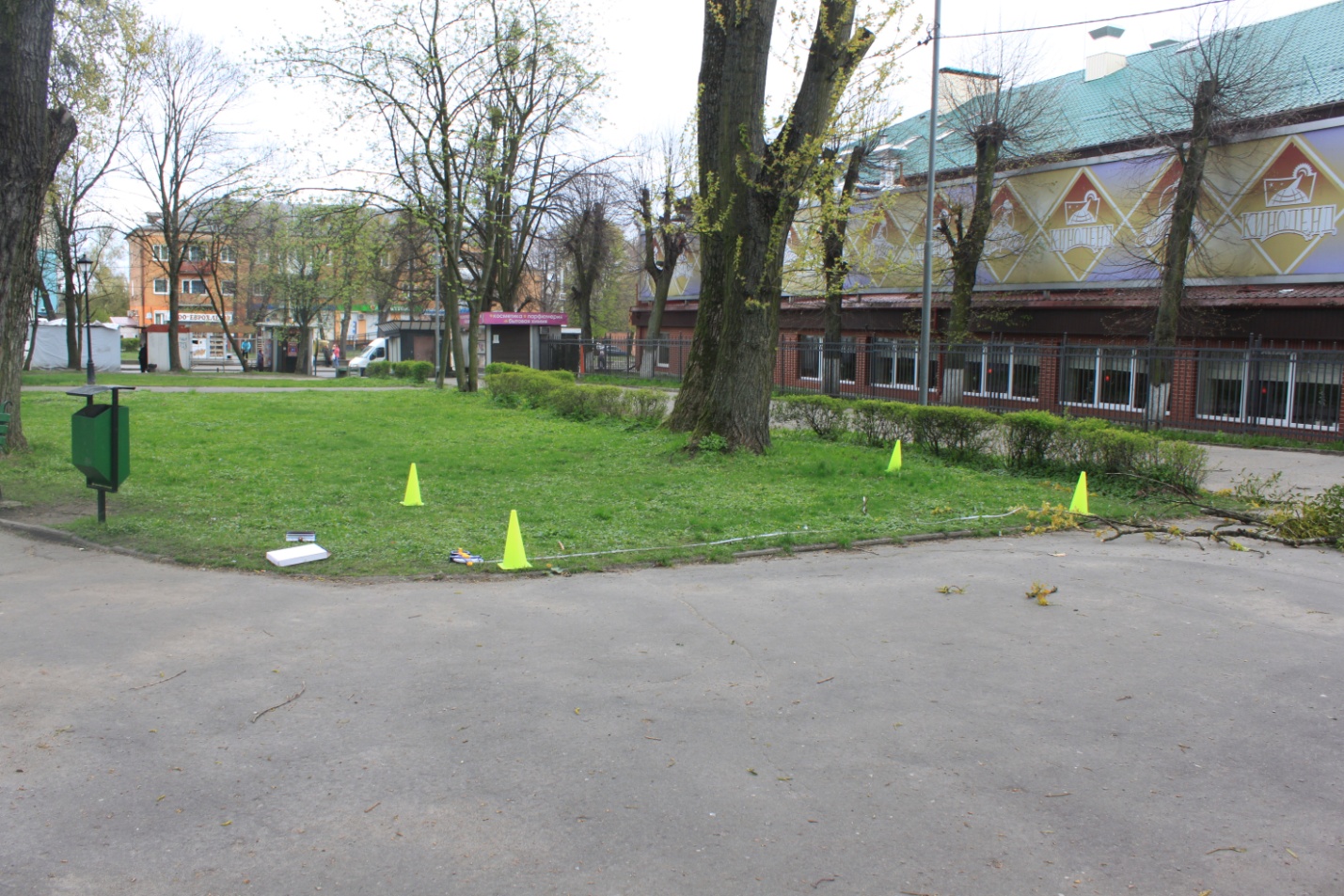 